Справочная информация для выбора устройства:При заполнении карты заказа в электронном виде с помощью двойного щелчка отметьте знаком  выбор необходимого параметра, а также впишите требуемые значения, где это необходимо. 1. Исполнение измерительных цепей2. Функциональное исполнение 3. Исполнение по входным/выходным цепям4. Исполнение по портам передачи данных5. Номинальное значение напряжения оперативного токаДополнительные требованияПример записи условного обозначения при заказе устройства: ТОР 200 Р 63 3232-16 Р – устройство регулирования напряжения трансформатора под нагрузкой; – три блока входных/выходных цепей; – порт 1 с оптическим интерфейсом, порт 2 с интерфейсом RS-485, электрические порты Ethernet;– номинальное постоянное/переменное оперативное напряжение 220В;– поддержка стандарта МЭК 61850.Предприятие-изготовительООО «Релематика», 428020, Чувашская Республика, г. Чебоксары, пр. И.Яковлева, 1.Тел.: (8352) 24-06-50, факс: (8352) 24-02-43, e-mail: market@relematika.ru ЗаказчикКонтактное лицо (Ф.И.О)Телефон, факс, E-mailОбъект установки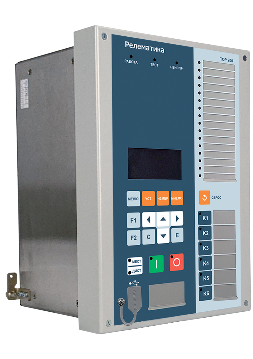 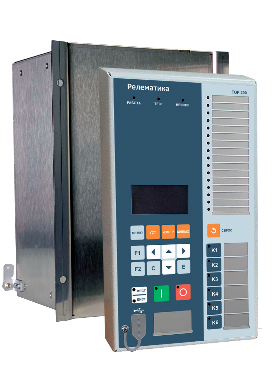 Вид спереди. Исполнение для утопленного монтажаВид спереди. Исполнение для навесного монтажа с ВПТ-01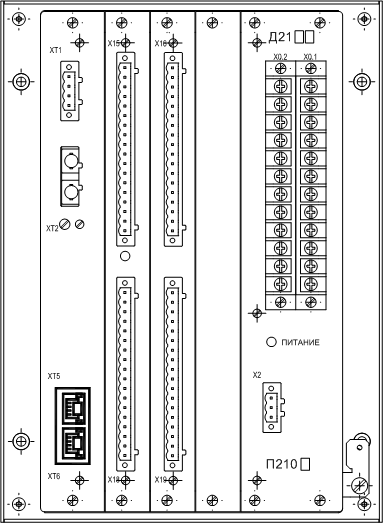 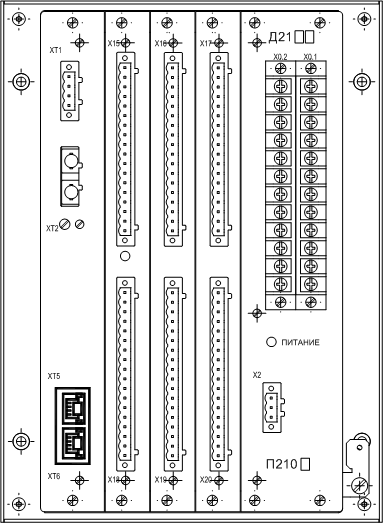 Сторона подключения. Устройство РЗА с 2-мя блоками ввода-выводаСторона подключения. Устройство РЗА с 3-мя блоками ввода-выводаТОР 200Р666333–16ККоличество:шт.123456Характерные особенностиКоличество ТТ и ТНКоличество ТТ и ТНКоличество ТТ и ТНКоличество ТТ и ТНКодХарактерные особенностиТТ 1/5АТТНП 0,2/1АТТНП 1/5АТН 100ВКодУниверсальная конфигурация трансформаторов4––4     6Назначение устройства, состав функцийКодРегулятор двух- и трехобмоточного трансформатора, автотрансформатора, трансформатора с «расщепленной» обмоткой*      3* – Подробный перечень функций приведен в АИПБ.656122.025-06 РЭ2* – Подробный перечень функций приведен в АИПБ.656122.025-06 РЭ2Характерные особенностиКоличествоКоличествоКодХарактерные особенностиВходных цепейВыходных релеКодРекомендуемый вариант – 2 блока1314 2Максимальный вариант – 3 блока1922 3Порт 1 (ХТ1)Порт 2 (ХТ2)Порты Ethernet (ХТ5, ХТ6)*КодПорт 1 (ХТ1)Порт 2 (ХТ2)Порты Ethernet (ХТ5, ХТ6)*КодRS-485–Витая пара 10ВОЛС–Оптический 40RS-485ВОЛСВитая пара 12ВОЛСВОЛСОптический 42RS-485RS-485Витая пара 13ВОЛСRS-485Оптический 43ВОЛС–Витая пара 20ВОЛС–– 50ВОЛСВОЛСВитая пара 22ВОЛСВОЛС– 52ВОЛСRS-485Витая пара 23ВОЛСRS-485– 53RS-485–Оптический 30RS-485–– 60RS-485ВОЛСОптический 32RS-485ВОЛС– 62RS-485RS-485Оптический 33RS-485RS-485– 63Порты передачи данных отсутствуют (кроме порта USB на лицевой панели)Порты передачи данных отсутствуют (кроме порта USB на лицевой панели)Порты передачи данных отсутствуют (кроме порта USB на лицевой панели)Порты передачи данных отсутствуют (кроме порта USB на лицевой панели)Порты передачи данных отсутствуют (кроме порта USB на лицевой панели)Порты передачи данных отсутствуют (кроме порта USB на лицевой панели)Порты передачи данных отсутствуют (кроме порта USB на лицевой панели) 00* – При заказе исполнений с поддержкой МЭК 61850 наличие портов Ethernet обязательно* – При заказе исполнений с поддержкой МЭК 61850 наличие портов Ethernet обязательно* – При заказе исполнений с поддержкой МЭК 61850 наличие портов Ethernet обязательно* – При заказе исполнений с поддержкой МЭК 61850 наличие портов Ethernet обязательно* – При заказе исполнений с поддержкой МЭК 61850 наличие портов Ethernet обязательно* – При заказе исполнений с поддержкой МЭК 61850 наличие портов Ethernet обязательно* – При заказе исполнений с поддержкой МЭК 61850 наличие портов Ethernet обязательно* – При заказе исполнений с поддержкой МЭК 61850 наличие портов Ethernet обязательноЗначениеКод=/≈ 110 В 1=/≈ 220 В 26. Поддержка стандарта МЭК 61850 Р1. Конструктивное исполнение Утопленный монтаж (установка на дверь ячейки или панель шкафа)Навесной монтаж (установка на заднюю стенку ячейки) с выносным пультом ВПТ-012. Внешний указатель положения РПНУП-2 для резистивного датчикаУП-31 для сельсин датчика3. Количество УП, шт.3. Количество УП, шт.Для приводов с общим регулированием  1Для приводов АТ с пофазным регулированием без контроля рассогласования 34. Сервисное программное обеспечение с кабелем связи для USB-порта,                                         комплектов:(по умолчанию 1 диск с ПО и 1 кабель на партию)5. Особые отметки:5. Особые отметки: